⑩Phần chữ có nền màu trong khung biểu thị phạm vi những người có nghĩa vụ nuôi dưỡng trong gia đình của gia tộc trực nhánh.Trong phần người có nghĩa vụ nuôi dưỡng thì người có cùng sinh kế với bản thân bệnh nhân cũng được coi là người có nghĩa vụ trả viện phí.Thêm vào đó, những ai nằm trong trường hợp sau cũng được coi là có cùng sinh kế Người có tên trong phiếu cư dân ở cùng địa chỉ Người nhà được nuôi dưỡng có tên trong bảo hiểm sức khỏeNgười được tính trừ thuế thu nhập với tư cách người nhà được nuôi dưỡng dựa theo luật pháp về thuếNgười đang chi trả phí đồ dùng hàng ngày cho bệnh nhân.Về người có nghĩa vụ trả tiền viện phíVề người có nghĩa vụ trả tiền viện phíVề người có nghĩa vụ trả tiền viện phíVề người có nghĩa vụ trả tiền viện phíVề người có nghĩa vụ trả tiền viện phíPhạm vi người có nghĩa vụ nuôi dưỡng trong gia đình của gia tộcPhạm vi người có nghĩa vụ nuôi dưỡng trong gia đình của gia tộcPhạm vi người có nghĩa vụ nuôi dưỡng trong gia đình của gia tộcPhạm vi người có nghĩa vụ nuôi dưỡng trong gia đình của gia tộcPhạm vi người có nghĩa vụ nuôi dưỡng trong gia đình của gia tộcQuan hệ gia đình cùng huyết thốngQuan hệ gia đình cùng huyết thốngQuan hệ gia đình cùng huyết thống trực nhánhQuan hệ gia đình do kết hônQuan hệ gia đình do kết hônÔng bà cố nội ngoại 3Ông bà nội ngoại  2  Cha mẹ 1  Bản thân   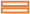 Các con 1  Các cháu 2Ông bà cố nội ngoại 3Ông bà cố nội ngoại 3Ông bà cố nội ngoại 3Ông bà nội ngoại  2  Cha mẹ 1  Bản thân   Các con 1  Các cháu 2Ông bà nội ngoại 2Ông bà nội ngoại 2Người phối ngẫu 3  Chú bác,cô cậu dì 3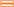 Người phối ngẫu 3  Chú bác,cô cậu dì 3Ông bà cố nội ngoại 3Ông bà nội ngoại  2  Cha mẹ 1  Bản thân   Các con 1  Các cháu 2Người phối ngẫu２  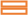 Anh chị em ruột 2Ông bà cố nội ngoại 3Ông bà nội ngoại  2  Cha mẹ 1  Bản thân   Các con 1  Các cháu 2Người phối ngẫu Các cháu 3Người phối ngẫu 3 Các cháu 3Ông bà cố nội ngoại 3Ông bà nội ngoại  2  Cha mẹ 1  Bản thân   Các con 1  Các cháu 2 Người phối ngẫu 1 Người phối ngẫu 2 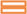 Các cháu 3Các chắt 3 Người phối ngẫu 3 Chữ số biểu hiện đời thế hệ gia đình (Tính từ bản thân người đó) Chữ số biểu hiện đời thế hệ gia đình (Tính từ bản thân người đó) Chữ số biểu hiện đời thế hệ gia đình (Tính từ bản thân người đó) Chữ số biểu hiện đời thế hệ gia đình (Tính từ bản thân người đó) Chữ số biểu hiện đời thế hệ gia đình (Tính từ bản thân người đó)